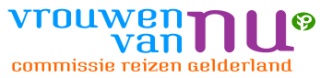 7-daagse winterreis naar Fins Laplandzo. 17 maart t/m za. 23 maart 2019Een bijzondere reis naar een bijzonder land: Fins Lapland. Wij vliegen met Finn-Air naar Kittilä en logeren in hotel Hatan Majotalo in Hetta, ook wel Enontekiö genoemd, 330 km boven de poolcirkel.Laat u tijdens deze fantastische vakantie betoveren door sneeuw, ijs en diverse activiteiten, zoals een husky-safari, Sami handwerk workshop, sneeuwschoenwandeling met een kampvuur. Bezoek aan een Sami-familie. De gids is een echte Sami en kan ons veel vertellen over hun cultuur en hun manier van leven. Ook bezoeken wij het Nature Culture Center en een sneeuw- en ijshotel.Optioneel een sneeuwscootersafari met ijsvissen onder begeleiding van een gids.De kans om tijdens deze wintervakantie het Noorderlicht te zien geeft een extra dimensie aan deze reis.De winterreis is op basis van volpension en gebruik van de sauna is inbegrepen.Prijs bij minimaal 25 deelnemers op basis van VP,2 pk € 2018,00 p.p., toeslag 1 pk € 325,00.Meer informatie en opgave vóór 1 april 2018.Jannie Nijland 0314 38 24 06 of per mail jannieflikkema@live.nlTouroperator Askja ReizenGeachte reiziger,Hartelijk dank voor uw interesse voor de 7-daagse winterreis naar Fins Lapland die plaats vindt van zondag 17 maart tot en met zaterdag 23 maart 2019.Hierbij ontvangt u een aanmeldformulier. Wilt u dit formulier, volledig ingevuld en ondertekend, zo spoedig mogelijk terugsturen naar onderstaand adres*? Graag bij het ingevulde aanmeldformulier voegen: een kopie van uw paspoort waarop uw naam en foto staat of van de voor- en achterkant van uw identiteitskaart (ID-bewijs: alleen voor landen waar dit is toegestaan). Deze reis kost € 2.018,00 per persoon op basis van een tweepersoonskamer. De reis met gebruik van een eenpersoonskamer kost € 325,00 per persoon (beperkt beschikbaar). De prijs is op basis van volpension (ontbijt, lunch en diner) en inclusief bus/vliegreis, vermelde excursies en fooien. Indien indeling op een tweepersoonskamer niet gerealiseerd kan worden, is de toeslag voor een eenpersoonskamer verschuldigd. De reissom geldt bij deelname vanaf 25 personen. Bij 20-24 personen geldt een toeslag van € 100,00 per persoon. U bent verplicht een reis- en annuleringsverzekering af te sluiten, binnen een week na uw schriftelijke aanmelding. De kosten daarvan zijn voor uw rekening. U ontvangt de factuur voor de aanbetaling en het restant van de reissom van touroperator Askja Reizen.De kosten voor het calamiteitenfonds worden door de touroperator extra in rekening gebracht.  Ongeveer 10 dagen voor vertrek ontvangt u uw reispapieren.Met vriendelijke groet,namens commissie reizen Gelderland, Jannie Nijland					Aanmeldformulier en kopie paspoort of ID-bewijs opsturen naar:*Jannie Nijland  Nachtegaalplein 6  6998 AZ Laag KeppelTouroperator is Askja ReizenBijlagen: aanmeldformulier en reisvoorwaardenAANMELDFORMULIERBinnen 8 dagen terugsturen aan: Jannie Nijland Nachtegaalplein 6 6998 AZ Laag KeppelBetreft 7-daagse  winterreis naar Fins Laplandvan 17 t/m 23 maart 2019 Persoonlijke gegevens deelnemer:Achternaam	:	…………………………………………………………………………………………Roepnaam	:	……………………………….…………………….…………………………………Voorletter(s)	:	……………………………….……….………………………………………………Achternaam in paspoort of ID-bewijs	:	……………………………………………………………Voornaam in paspoort of ID-bewijs	:	……………………………………………………………………..Geboortedatum	:	……………………………………..…………………………………………………	Straat en huisnummer	:	………………………………………..………………………………………………Postcode en woonplaats 	:	…………………………………………………………………………………………Telefoonnummer	:	…………………………………………………………………………………………Mobiel nummer           	:	…………………………………………………………………………………………E-mailadres 	:	……………………………………….…..@…………………………………...… IBAN bankrek.nummer 	:	………………………………………………………………………………………..t.n.v.	:    ………………………………………………………………………………………..Paspoort-, IDnummer	:	……………………………  geldig tot ………………………………………..Lidnummer VvN	:	………………………………Afdeling….……………………………………….Wenst	:	0 eenpersoonskamer		0 tweepersoonskamer, samen met *……………………………		0 tweepersoonskamer, nog geen partner *                          
*Indien indeling op een tweepersoonskamer niet gerealiseerd kan worden is men de meerkosten voor een eenpersoonskamer verschuldigd. Dieetwensen* / bijzonderheden:	…………………………………………………………………………..…*Dieetwensen worden behandeld als preferenties en kunnen niet voor 100% worden gegarandeerd. SOS contactadres in Nederland:Naam					  :	………………………………………………………………………Straat en huisnummer		  :      ……………………………………………………………………..Postcode en woonplaats	  :	…………………………………….………………………………..Telefoonnummer			  : 	………………………….…………………………………………..	   Mobiel nummer			  :	……………………………………………………………………….	Verzekeringen:Het afsluiten van een annulerings- en reisverzekering is verplicht. Check bij uw reisverzekeringmaatschappij of uw verzekering de kosten voor medische evacuatie dekt. Bij het niet afsluiten draagt u zelf de financiële risico’s.Controleert u of uw annuleringsverzekering voldoende dekkend is bij annulering. De annuleringsverzekering en een eventuele bijverzekering dienen binnen 1 week na schriftelijke aanmelding afgesloten te zijn.Kosten									2-pers.k.	1-pers.k.Reissom, exclusief verzekeringen 				        € 2018,00 	 € 325,00	 De reissom geldt bij deelname vanaf 25 personen. Bij 20-24 personen geldt een toeslag van € 100,00 per persoon. U ontvangt de factuur voor de aanbetaling en het restant van de reissom van de touroperator. De reissom is onder voorbehoud van eventuele extra kosten voor ruimbagage. De kosten voor het calamiteitenfonds worden door de touroperator extra in rekening gebracht. Ondergetekende: Geeft zich op voor de winterreis naar Fins Lapland van 17 t/m 23 maart 2019 Gaat akkoord met de betaling aan ASKJA reizenGaat akkoord met de toegezonden reisvoorwaarden van commissie reizen GelderlandAlle gegevens van dit formulier zullen worden doorgegeven aan TouroperatorGaat akkoord met de foto’s die worden gemaakt tijdens de reis en op de provinciale website worden geplaatst. Indien u niet akkoord gaat kunt u dit doorgeven aan de reisbegeleiders van Vrouwen van Nu.  Datum: …………………………………… Handtekening: ………………………………………………………A.u.b. bijvoegen: een kopie van uw paspoort: pagina met naam en foto of voor- en achterzijde van uw ID-bewijs. Reisvoorwaarden en Bepalingen Vrouwen van Nu reizen (herziene versie 2 mei 2017) Naast de reisvoorwaarden, zoals die door het Algemeen Nederlands Verbond van Reisondernemingen (ANVR) worden gehanteerd, zijn onderstaande aanvullende reisvoorwaarden en adviezen van toepassing: 1. De deelneemster is lid van Vrouwen van Nu en woont in Nederland. 2. De deelneemster is pas ingeschreven na ontvangst van het volledig ingevulde en ondertekende aanmeldingsformulier. 3. De volgorde van binnenkomst van de inschrijfformulieren is bepalend voor deelname. 4. De deelneemster dient bij opgave een kopie van de fotopagina van het paspoort mee te sturen. 5. De aanbetaling en het restantbedrag van de reissom dienen uiterlijk vóór de aangegeven datum aan de touroperator betaald te zijn. 6. De deelneemster is zelf verantwoordelijk voor een geldig paspoort of een ander geldig reisdocument (inclusief de termijn van geldigheid na terugkomst) en/of andere reispapieren en eventueel noodzakelijke inentingen. Als blijkt dat een deelneemster niet in het bezit is van de voor de reis benodigde documenten, is zij aansprakelijk voor alle hieruit voortvloeiende gevolgen. 7. Indien een reis is volgeboekt, wordt een reservelijst aangelegd. Bij vrijkomende plaatsen geldt de volgorde op de reservelijst. 8. Indien er onvoldoende aanmeldingen zijn, gaat een reis niet door. 9. Mocht de deelneemster genoodzaakt zijn de reis te annuleren, dan moet zij dit zo spoedig mogelijk telefonisch melden en dit daarna schriftelijk bevestigen. 10. Een reisverzekering is verplicht. Een annuleringsverzekering wordt aangeraden. 11. De deelneemster die zodanig hinder of last kan opleveren dat een goede reisuitvoering in gevaar komt, kan van deelname worden uitgesloten. 12. De deelneemster is verplicht alle aanwijzingen van de (vrijwillige) reisleiding op te volgen ter bevordering van een goed verloop en ter beperking van schade bij calamiteiten. 13. De deelneemster dient er rekening mee te houden dat rondreizen vermoeiend zijn. Mocht de deelneemster bij het kofferdragen of anderszins telkens op steun van anderen zijn aangewezen, dan geldt als voorwaarde dat de deelneemster zich tijdig voor de opgave van een hulpvaardige reisgenote verzekert. De mobiliteit van de deelneemster moet zodanig zijn dat de voortgang van de groep niet wordt belemmerd. 14. De deelnemer regelt zelf de reis- en annuleringsverzekeringen. De deelneemster dient tijdens de reis gegevens van de ziektekostenverzekering (polisnummer) + een kopie van de polis van de reisverzekering met het alarmnummer bij zich te hebben. 15. Bij de apotheek kan een medicijnpaspoort worden aangevraagd, zodat men indien nodig in het buitenland weet welk medicijn gewenst is. Bij aanvang van de reis kan de deelneemster een brief met vermelding van medicijnen (Latijnse benamingen) en/of belangrijke informatie (bij voorbeeld hoe de reisleiding moet handelen) in gesloten envelop, voorzien van naam, aan de reisleiding overhandigen. Indien nodig zal deze envelop worden geopend. 16. De deelneemster neemt aan de reis deel op eigen risico en dient betaalmogelijkheden (pinpas en/of creditcard) bij zich te hebben voor onvoorziene kosten. 17. De deelneemster dient eventuele klachten over de uitvoering van de reisovereenkomst nog tijdens de reis te melden zodat er iets aan gedaan kan worden. Is dat niet gelukt dan moet zij deze zo spoedig mogelijk (binnen 14 dagen) schriftelijk en gemotiveerd bij de reiscommissie indienen. 18. De reiscommissie is niet aansprakelijk voor schade of ongerief. 19. Het reisprogramma is onder voorbehoud van onvoorziene omstandigheden. Wijzigingen in het programma en niet meegaan met excursies, geven geen recht op claims. 20. De deelneemster die er voor kiest om op eigen gelegenheid naar het vliegveld te gaan, heeft geen recht op teruggave van de vervoerskosten. 21. De reissom is per persoon en gebaseerd op verblijf in een tweepersoons kamer. Reist u alleen, dan kunt u ingedeeld worden bij een andere deelneemster. Tegen bijbetaling kan een éénpersoons kamer worden gereserveerd. 22. Indien indeling op een tweepersoonskamer niet gerealiseerd kan worden, is de deelneemster de meerkosten voor een eenpersoonskamer verschuldigd. 23. De reisvoorwaarden van de ANVR zijn van toepassing. De deelneemster accepteert door inschrijving de hierboven vermelde reisvoorwaarden en bepalingen.Jenny de Beer055 5336850Nel van der Meulen0314 843615Jannie NijlandCarla Renaud0314 38240606 55291069Soort verzekeringMaatschappijMaatschappijPolisnummerGegevens van uw annuleringsverzekering Gegevens van uw annuleringsverzekering Gegevens van uw reisverzekeringGegevens van uw reisverzekeringGegevens van uw ziektekostenverzekeringGegevens van uw ziektekostenverzekering